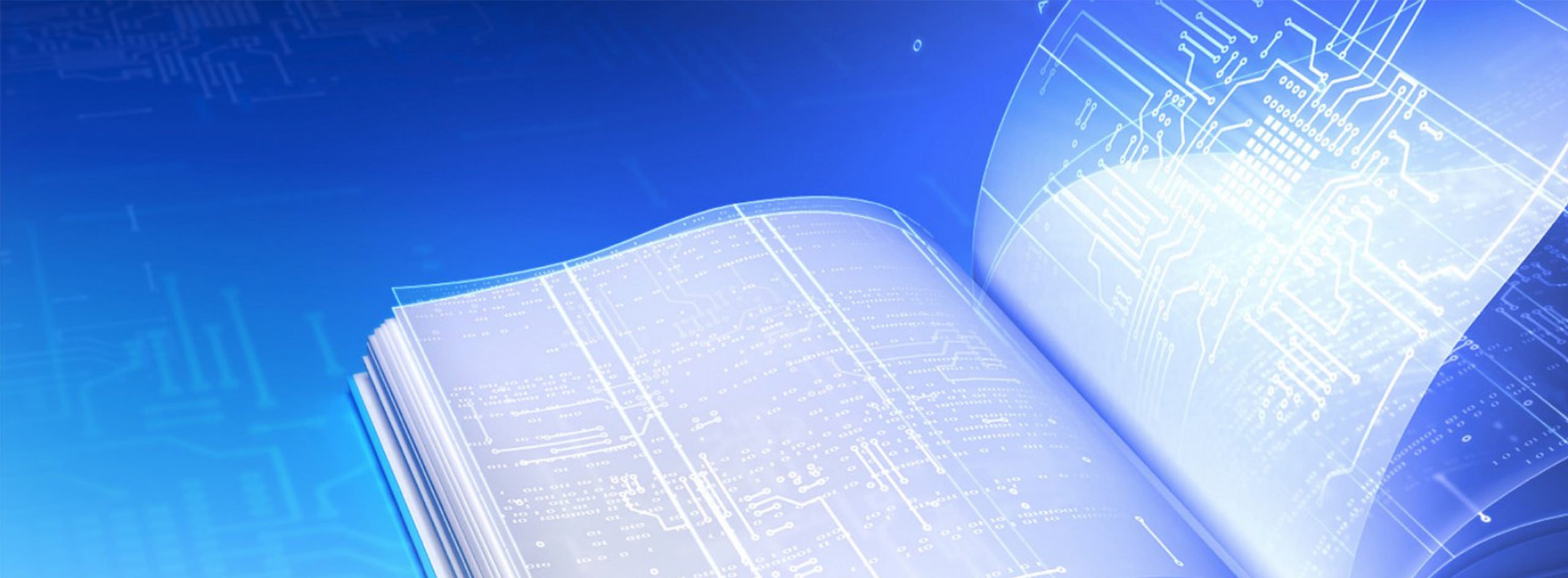 оп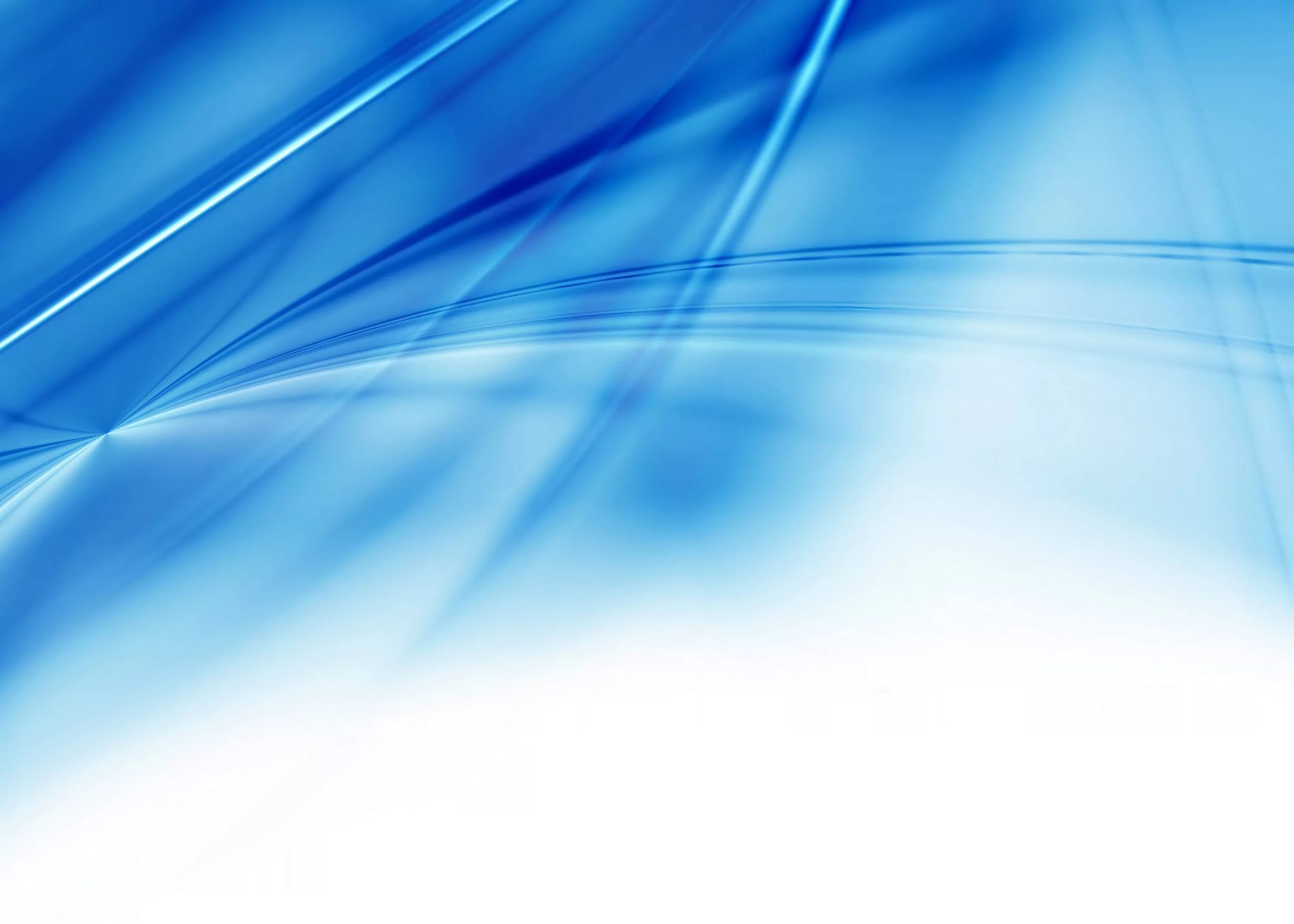 рррдля ведения садоводствалплмногофункциональный центрпредоставления государственных и муниципальных услуг по месту жительствапппрр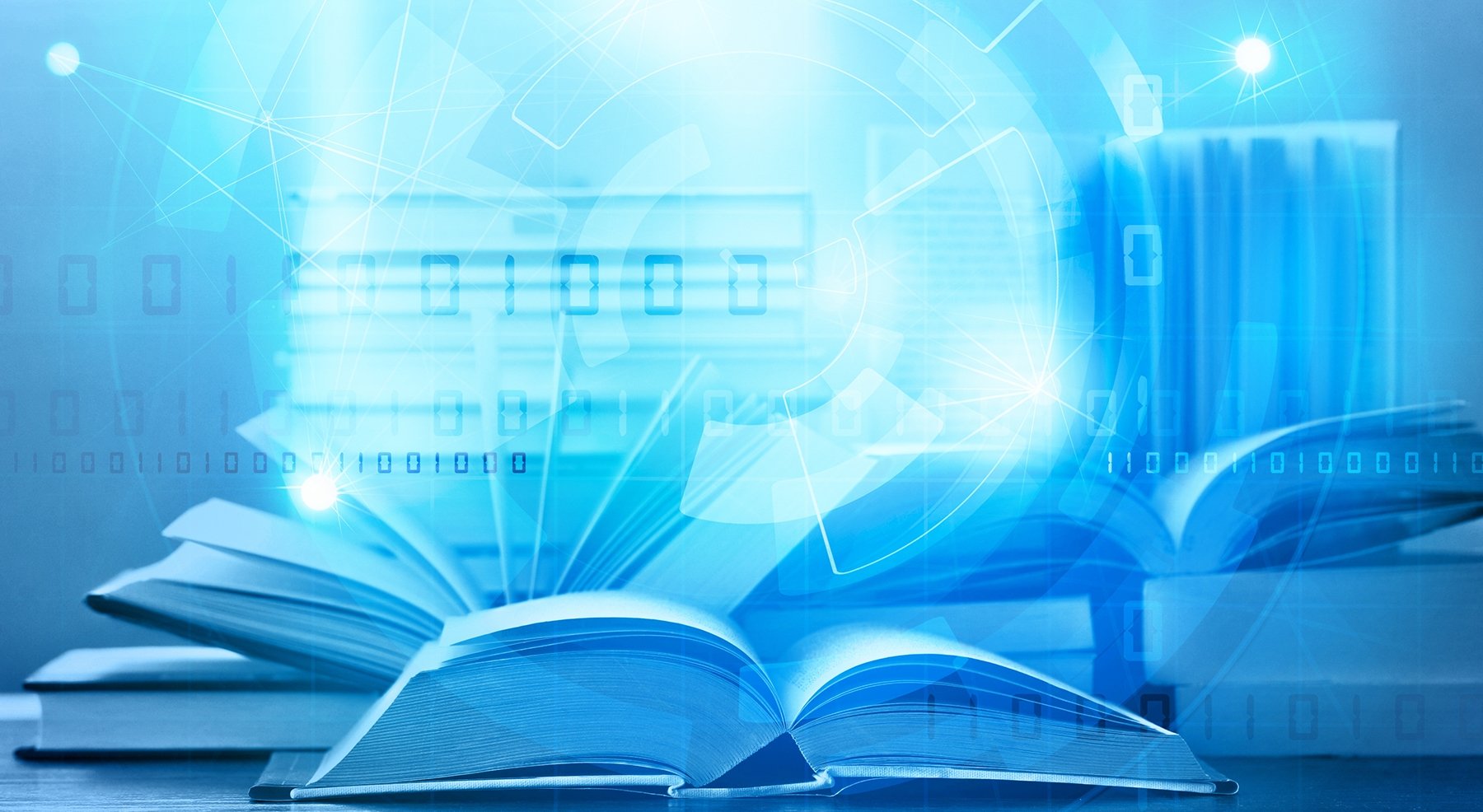 